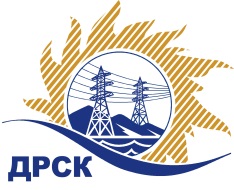 Акционерное Общество«Дальневосточная распределительная сетевая  компания»ПРОТОКОЛ № 11/МР-ВПзаседания Закупочной комиссии по запросу котировок в электронной форме на право заключения договора на поставку продукции «Кабельная арматура 10 кВ» (закупка 24601 раздела 1.2. ГКПЗ 2020 г.)№ ЕИС – 31908311241СПОСОБ И ПРЕДМЕТ ЗАКУПКИ: запрос котировок в электронной форме на право заключения договора на поставку «Кабельная арматура 10кВ» (закупка 24601 раздела 1.2 ГКПЗ 2020 г.).КОЛИЧЕСТВО ПОДАННЫХ ЗАЯВОК НА УЧАСТИЕ В ЗАКУПКЕ: 2 (две) заявки.КОЛИЧЕСТВО ОТКЛОНЕННЫХ ЗАЯВОК: 0 (ноль) заявок.ВОПРОСЫ, ВЫНОСИМЫЕ НА РАССМОТРЕНИЕ ЗАКУПОЧНОЙ КОМИССИИ: О рассмотрении результатов оценки заявок.О признании заявок соответствующими условиям Документации о закупкеО ранжировке заявок О выборе победителя закупкиРЕШИЛИ:По вопросу № 1Признать объем полученной информации достаточным для принятия решения.Принять к рассмотрению заявки следующих участников:По вопросу № 2Признать заявки ООО"ТЕХЭЛЕКТРО СЕВЕРО-ЗАПАД" ИНН/КПП 7811410522/780401001 ООО "ЭНЕРГОКОМПЛЕКТ" ИНН/КПП 3812156110/381201001 ООО "Рязанский Завод Кабельной Арматуры" ИНН/КПП 6230095167/623001001 ООО ПО "РОСЭНЕРГОРЕСУРС" ИНН/КПП 5404223516/540401001соответствующими условиям Документации о закупке и принять их к дальнейшему рассмотрению.По вопросу № 2Утвердить ранжировку заявок:По вопросу № 2Признать Победителем закупки Участника, занявшего 1 (первое) место в ранжировке по степени предпочтительности для Заказчика: ООО"ТЕХЭЛЕКТРО СЕВЕРО-ЗАПАД" г. Санкт-Петербург с ценой заявки не более 1 189 888,53 руб. без учета НДС.  Расчет за поставленное оборудование производится Покупателем в течение 30 (тридцати) календарных дней с даты подписания товарной накладной (ТОРГ-12) или Универсального передаточного документа (УПД) на основании счета, выставленного Поставщиком. Срок поставки продукции до 28.02.2020 г. Гарантийный срок на Товар не менее 12 месяцев.  Время начала исчисления гарантийного срока – с момента ввода в эксплуатацию. Настоящая заявка имеет правовой статус оферты и действует вплоть до истечения срока, отведенного на заключение Договора, но не менее, чем в течение 90 (девяноста) календарных дней с даты окончания срока подачи заявок (10.10.2019).Инициатору договора обеспечить подписание договора с Победителем не ранее чем через 10 (десять) календарных дней и не позднее 20 (двадцати) календарных дней после официального размещения итогового протокола по результатам закупки.Победителю закупки в срок не позднее 3 (трех) рабочих дней с даты официального размещения итогового протокола по результатам закупки обеспечить направление по адресу, указанному в Документации о закупке, информацию о цепочке собственников, включая бенефициаров (в том числе конечных), по форме и с приложением подтверждающих документов согласно Документации о закупке.Секретарь Закупочной комиссии 1 уровня  		                                        Т.В.ЧелышеваКоваленко О.В.(416-2) 397-242г.  Благовещенск«06» ноября 2019№п/пНаименование, адрес и ИНН Участника и/или его идентификационный номерДата и время регистрации заявкиООО"ТЕХЭЛЕКТРО СЕВЕРО-ЗАПАД" 
ИНН/КПП 7811410522/780401001 26.09.2019 16:21ООО "ЭНЕРГОКОМПЛЕКТ" 
ИНН/КПП 3812156110/381201001 27.09.2019 07:48ООО "Рязанский Завод Кабельной Арматуры" 
ИНН/КПП 6230095167/623001001 08.10.2019 16:13ООО ПО "РОСЭНЕРГОРЕСУРС" 
ИНН/КПП 5404223516/540401001 09.10.2019 08:17№п/пДата и время регистрации заявкиНаименование Участника, его адрес, ИНН и/или идентификационный номерЦена заявки, руб. без НДС 26.09.2019 16:21ООО"ТЕХЭЛЕКТРО СЕВЕРО-ЗАПАД" 
ИНН/КПП 7811410522/780401001 1 189 888,5327.09.2019 07:48ООО "ЭНЕРГОКОМПЛЕКТ" 
ИНН/КПП 3812156110/381201001 1 489 465,8508.10.2019 16:13ООО "Рязанский Завод Кабельной Арматуры" 
ИНН/КПП 6230095167/623001001 1 647 487,0009.10.2019 08:17ООО ПО "РОСЭНЕРГОРЕСУРС" 
ИНН/КПП 5404223516/540401001 1 437 978,00Место в ранжировкеДата и время регистрации заявкиНаименование Участника и/или идентификационный номерИтоговая цена заявки, 
руб. без НДС Возможность применения приоритета в соответствии с 925-ПП1 место26.09.2019 16:21ООО"ТЕХЭЛЕКТРО СЕВЕРО-ЗАПАД" ИНН/КПП 7811410522/780401001 1 189 888,53нет2 место09.10.2019 08:17ООО ПО "РОСЭНЕРГОРЕСУРС" 
ИНН/КПП 5404223516/540401001 1 437 978,00нет3 место27.09.2019 07:48ООО "ЭНЕРГОКОМПЛЕКТ" 
ИНН/КПП 3812156110/381201001 1 489 465,85нет4 место08.10.2019 16:13ООО "Рязанский Завод Кабельной Арматуры" 
ИНН/КПП 6230095167/623001001 1 647 487,00нет